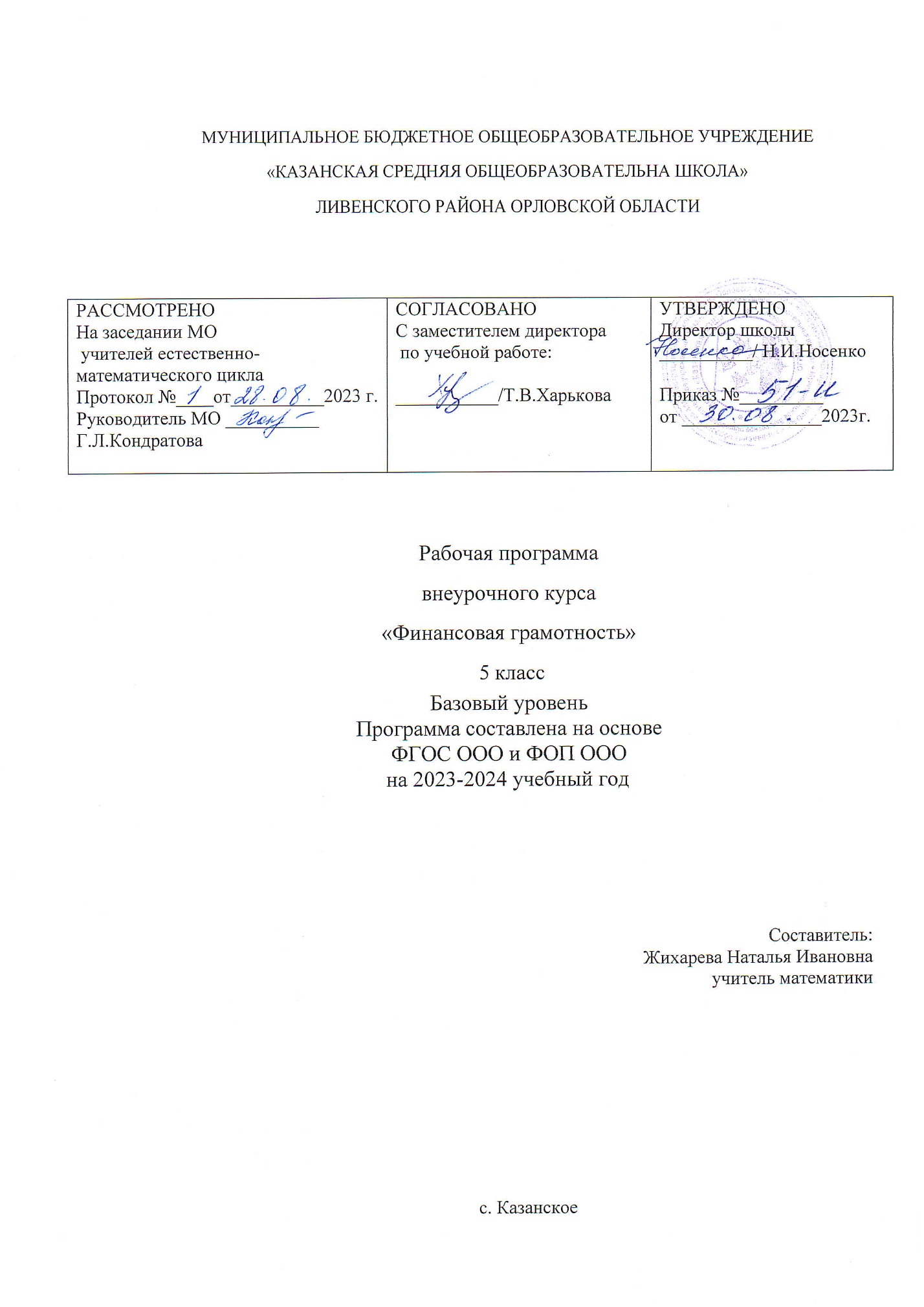                  Актуальность данной программы продиктована развитием финансовой системы и появлением широкого спектра новых сложных финансовых продуктов и услуг, которые ставят перед гражданами задачи, к решению которых они не всегда готовы. Финансовая грамотность - необходимое условие жизни в современном мире, поскольку финансовый рынок предоставляет значительно больше возможностей по управлению собственными средствами, чем 5—10 лет назад, и такие понятия как потребительский кредит, ипотека, банковские депозиты плотно вошли в нашу повседневную жизнь. Однако в настоящий момент времени ни нам, ни нашим детям явно недостаточно тех финансовых знаний, которыми мы располагаем. При этом нужно учитывать, что сегодняшние учащиеся — это завтрашние активные участники финансового рынка. Поэтому, если мы сегодня воспитаем наших детей финансово грамотными, значит, завтра мы получим добросовестных налогоплательщиков, ответственных заемщиков, грамотных вкладчиковНовизной данной программы является направленность курса на формирование финансовой грамотности учащихся на основе построения прямой связи между получаемыми знаниями и их практическим применением, пониманием и использованием финансовой информации на настоящий момент и в долгосрочном периоде и ориентирует на формирование ответственности у подростков за финансовые решения с учетом личной безопасности и благополучия.Отличительной особенностью программы данного курса является то, что он базируется на системно-деятельностном подходе к обучению, который обеспечивает активную учебно-познавательную позицию учащихся. У них формируются не только базовые знания в финансовой сфере, но также необходимые умения, компетенции, личные характеристики и установки. Это определило цели данного курса:- формирование у учащихся готовности принимать ответственные и обоснованные решения в области управления личными финансами, способности реализовать эти решения;- создание комфортных условий, способствующих формированию коммуникативных компетенций;- формирование положительного мотивационного отношения к экономике через развитие познавательного интереса и осознание социальной необходимости.Задачи:- освоить систему знаний о финансовых институтах современного общества и инструментах управления личными финансами; - овладеть умением получать и критически осмысливать экономическую информацию, анализировать, систематизировать полученные данные; - формировать опыт применения знаний о финансовых институтах для эффективной самореализации в сфере управления личными финансами; - формировать основы культуры и индивидуального стиля экономического поведения, ценностей деловой этики; - воспитывать ответственность за экономические решения.Формы реализации программы.Для реализации поставленных целей предлагаются следующие формы организации учебного процесса: Дискуссия, проектно-исследовательская деятельность учащихся, деловая игра, практическая работа, юридическая консультация, правовая консультация, познавательная беседа, интерактивная беседа, мини-проект, мини-исследование, круглый стол, ток-шоу, творческая работа, викторина, ролевая игра, сюжетно-ролевая игра, выступления учащихся с показом презентаций, игра-путешествие, правовая игра, дидактическая игра, решение практических и проблемных ситуаций, решение практических и экономических задач, игра с элементами тренинга, работа с документами, аналитическая работа, конференция, конкурсы.Содержание курса внеурочной деятельности5 класс Раздел 1. Доходы и расходы семьи (5часов).Введение. Познавательная беседа «Почему так важно изучать финансовую грамотность?» Познавательная беседа «Деньги». Интерактивная беседа «Драгоценные металлы. Монеты. Купюры». Творческое задание «Доходы семьи». Работа со статистикой «Расходы семьи». Викторина «Предметы первой необходимости». Викторина «Товары длительного пользования». Решение практических задач «Услуги. Коммунальные услуги». Ролевая игра «Семейный бюджет». Практическая работа «Долги. Сбережения. Вклады».Раздел 2. Риски потери денег и имущества и как человек может от этого защититься (3 часа).Решение практических задач «Особые жизненные ситуации и как с ними справиться». Дискуссия «Экономические последствия непредвиденных событий: болезней, аварий, природных катаклизмов». Решение логических задач «Страхование». Познавательная беседа «Страховая компания. Страховой полис». Творческая работа «Страхование имущества, здоровья, жизни». Практическая работа «Принципы работы страховой компании».Раздел 3. Семья и государство: как они взаимодействуют (4 часа).Мини-исследование «Налоги». Аналитическая работа «Виды налогов». Познавательная беседа «Социальные пособия». Решение экономических задач «Социальные выплаты». Проект «Государство – это мы».Раздел 4. Финансовый бизнес: чем он может помочь семье (4 часов).Решение проблемной ситуации «Как спасти деньги от инфляции». Творческое задание «Банковские услуги». Практическая работа «Вклады (депозиты)». Деловая игра «Кредит. Залог». Составление бизнес-плана «Собственный бизнес». Ролевая игра «Возможности работы по найму и собственного бизнеса». Сюжетно-ролевая игра «Примеры бизнеса, которым занимаются подростки». Разработка бизнес-плана. Решение логических задач «Валюта в современном мире». Познавательная беседа «Валюта разных стран». Мини-проект «Благотворительность». Проект «Личный финансовый план».Раздел 5. Что такое финансовая грамотность (1час)Конференция по курсу «Финансовая грамотность».Результаты освоения курса внеурочной деятельностиПланируемые результаты:Личностными результатами изучения курса «Финансовая грамотность» являются:- осознание себя как члена семьи, общества и государства; понимание экономических проблем семьи и участие в их обсуждении; понимание финансовых связей семьи и государства;- овладение начальными навыками адаптации в мире финансовых отношений: сопоставление доходов и расходов, расчёт процентов, сопоставление доходности вложений на простых примерах;- развитие самостоятельности и личной ответственности за свои поступки; планирование собственного бюджета, предложение вариантов собственного заработка;- развитие навыков сотрудничества с взрослыми и сверстниками в разных игровых и реальных экономических ситуациях; - участие в принятии решений о семейном бюджете.Метапредметными результатами изучения курса «Финансовая грамотность» являются: Познавательные:- освоение способов решения проблем творческого и поискового характера;- использование различных способов поиска, сбора, обработки, анализа, организации, передачи и интерпретации информации; поиск информации в газетах, журналах, на интернет-сайтах и проведение простых опросов и интервью;- формирование умений представлять информацию в зависимости от поставленных задач в виде таблицы, схемы, графика, диаграммы, диаграммы связей (интеллект-карты);- овладение логическими действиями сравнения, анализа, синтеза, обобщения, классификации, установления аналогий и причинно-следственных связей, построения рассуждений, отнесения к известным понятиям;- овладение базовыми предметными и межпредметными понятиями.Регулятивные:- понимание цели своих действий;- планирование действия с помощью учителя и самостоятельно;- проявление познавательной и творческой инициативы;- оценка правильности выполнения действий; самооценка и взаимооценка;- адекватное восприятие предложений товарищей, учителей, родителей.Коммуникативные:- составление текстов в устной и письменной формах;- готовность слушать собеседника и вести диалог;- готовность признавать возможность существования различных точек зрения и права каждого иметь свою;- умение излагать своё мнение, аргументировать свою точку зрения и давать оценку событий;- определение общей цели и путей её достижения; умение договариваться о распределении функций и ролей в совместной деятельности, осуществлять взаимный контроль в совместной деятельности, - адекватно оценивать собственное поведение и поведение окружающих.Тематическое планирование внеурочного курса                                  Календарно-тематическое планирование                                                        5 класс (17 часов)                                                                      5 класс                                                                      5 класс                                                                      5 класс                                                                      5 класс                                                                      5 класс№п/пНаименование раздела и темКол-во часовСодержаниеВид учебной деятельности ученика1Раздел 1. Доходы и расходы семьи10Введение. Познавательная беседа «Почему так важно изучать финансовую грамотность?» Познавательная беседа «Деньги». Интерактивная беседа «Драгоценные металлы. Монеты. Купюры». Творческое задание «Доходы семьи». Работа со статистикой «Расходы семьи». Викторина «Предметы первой необходимости». Викторина «Товары длительного пользования». Решение практических задач «Услуги. Коммунальные услуги». Ролевая игра «Семейный бюджет». Практическая работа «Долги. Сбережения. Вклады».Познавательная беседа Интерактивная беседа Творческое задание Работа со статистикой Викторина Решение практических задач Ролевая игра Практическая работа 2Раздел 2. Риски потери денег и имущества и как человек может от этого защититься6Решение практических задач «Особые жизненные ситуации и как с ними справиться». Дискуссия «Экономические последствия непредвиденных событий: болезней, аварий, природных катаклизмов». Решение логических задач «Страхование». Познавательная беседа «Страховая компания. Страховой полис». Творческая работа «Страхование имущества, здоровья, жизни». Практическая работа «Принципы работы страховой компании».Решение практических задач Дискуссия Решение логических задач Познавательная беседа Творческая работа Практическая работа. 3Раздел 3. Семья и государство: как они взаимодействуют 8Мини-исследование «Налоги». Аналитическая работа «Виды налогов». Познавательная беседа «Социальные пособия». Решение экономических задач «Социальные выплаты». Проект «Государство – это мы».Мини-исследование Аналитическая работа. Познавательная беседа Решение экономических задач Проект 4Раздел 4. Финансовый бизнес: чем он может помочь семье 8«Как спасти деньги от инфляции». Творческое задание «Банковские услуги». Практическая работа «Вклады (депозиты)». Деловая игра «Кредит. Залог». Составление бизнес-плана «Собственный бизнес». Ролевая игра «Возможности работы по найму и собственного бизнеса». Сюжетно-ролевая игра «Примеры бизнеса, которым занимаются подростки». Разработка бизнес-плана. Решение логических задач «Валюта в современном мире». Познавательная беседа «Валюта разных стран». Мини-проект «Благотворительность». Проект «Личный финансовый план».Решение проблемной ситуации. Творческое задание. Практическая работа. Деловая игра Составление бизнес-плана Ролевая игра Сюжетно-ролевая игра Разработка бизнес-плана. Решение логических задач Познавательная беседа Мини-проект  Проект 5Раздел 5. Что такое финансовая грамотность 2Конференция по курсу «Финансовая грамотность».Ищут материалы, создают презентации, готовят вопросы к учебному материалу, отрабатывают приемы и методы изложения материала перед обучающимися.№ п/пНазвание темыКол-вочасовДата проведенияДата проведения№ п/пНазвание темыКол-вочасовДата планДата фактНазвание раздела Название раздела Раздел 1. Доходы и расходы семьи Раздел 1. Доходы и расходы семьи 1. Введение. Познавательная беседа «Почему так важно изучать финансовую грамотность?»22. Интерактивная беседа «Драгоценные металлы. Монеты. Купюры».23. Викторина «Предметы первой необходимости».24. Решение практических задач «Услуги. Коммунальные услуги».25. Ролевая игра «Семейный бюджет».2Раздел 2. Риски потери денег и имущества,  как человек может от этого защититьсяРаздел 2. Риски потери денег и имущества,  как человек может от этого защититься6. Решение практических задач «Особые жизненные ситуации и как с ними справиться».27.Познавательная беседа «Страховая компания. Страховой полис».28.Творческая работа «Страхование имущества, здоровья, жизни».2Раздел 3. Семья и государство: как они взаимодействуют Раздел 3. Семья и государство: как они взаимодействуют 9. Мини-исследование «Налоги».210.Аналитическая работа «Виды налогов».211. Познавательная беседа «Социальные пособия».212.Проект «Государство – это мы».2Раздел 4. Финансовый бизнес: чем он может помочь семье Раздел 4. Финансовый бизнес: чем он может помочь семье 13. Решение проблемной ситуации «Как спасти деньги от инфляции».214. Творческое задание «Банковские услуги».215.Разработка бизнес-плана «Собственный бизнес».216.Мини-проект «Благотворительность».2Раздел 5. Что такое финансовая грамотностьРаздел 5. Что такое финансовая грамотность17 Конференция по курсу «Финансовая грамотность».2